附件：卢永根先进事迹报告会场地安排及工作要求一、场地安排：二、工作要求：1、请各学院提前检查分会场各课室多媒体设备情况，如有问题请联系现教中心周恩浩老师，电话85283042/ 13711488005；网络直播问题请联系现教中心张晓鹏老师，电话85284867/ 13711457000。2、请各学院组织员于10月20日早上10点前，将考勤情况（应到人数、实到人数、请假人数、未请假未到人数及名单）、分会场照片（2-3张）发送到邮箱：ztjybgs@scau.edu.cn；3、请各学院安排1-2名辅导员老师去分会场组织安排相关工作，其他辅导员老师于6点45分前到丁颖礼堂7号门找陈建平老师签到。如有特殊情况无法参加的，需提前联系陈建平老师请假；4、丁颖礼堂主会场座位安排：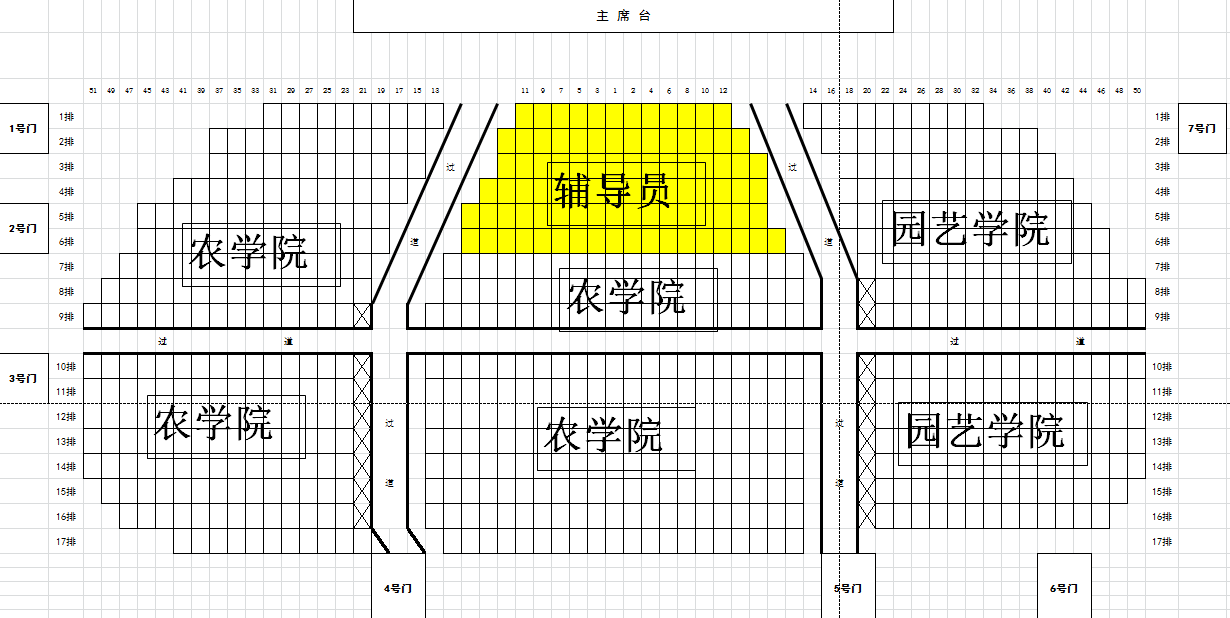 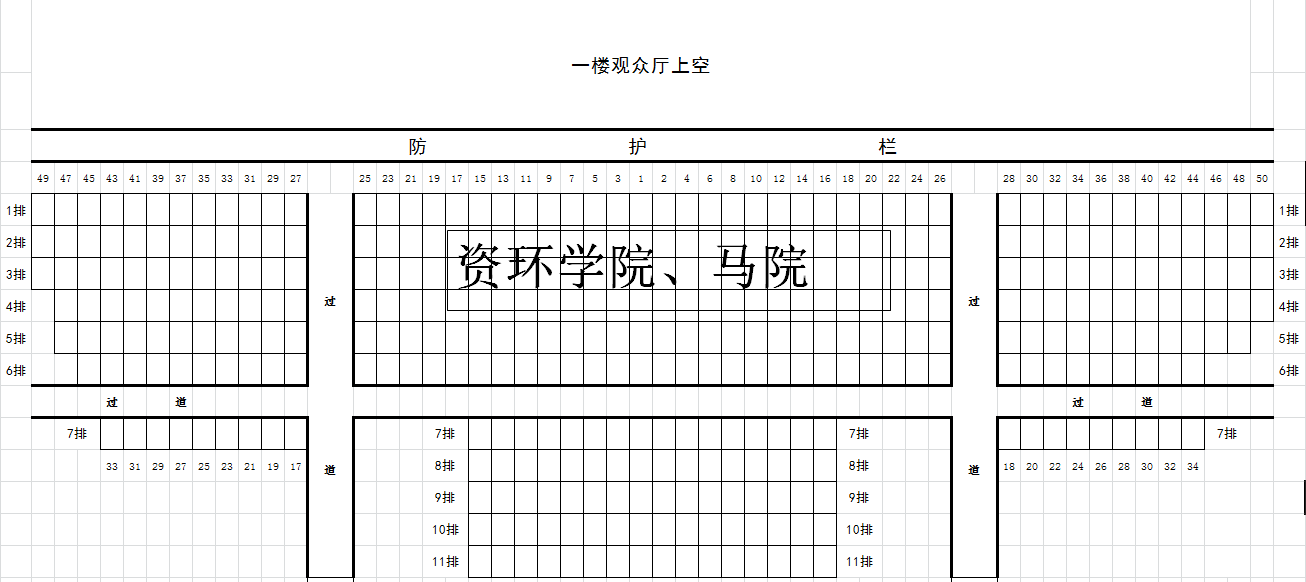 序号单位名称场地　具体场地1经济管理学院经管学院学院院楼2农学院丁颖礼堂主会场见工作要求43数学与信息学院、软件学院教三3301（165）、3302（165）、3303（102）4林学与风景园林学院教六6105（94）、6104（94）、6103（108）5兽医学院教三3205（102）、3206（99）、3207（132）6艺术学院教五5D102（75）、5D103（73）、5D106（73）、5D107（75）7食品学院教五5D204（114）、5D301（69）、5D304（114）8工程学院教三3202（165）、3203（102）、3204（47）9公共管理学院教五5D302（75）、5D303（73）、5D306（73）10动物科学学院教三3209（132）、3210（47）、3211（102）11材料与能源学院教六6102（102）、6101（135）12资源环境学院丁颖礼堂主会场见工作要求413电子工程学院教三3305（102）、3307（132）14人文与法学学院教五5D307（75）、5D401（69）、5D402（75）15园艺学院丁颖礼堂主会场见工作要求416水利与土木工程学院教三3306（99）、3308（99）17生命科学学院教五5D403（73）、5D406（73）、5D407（75）18外国语学院教五5D408（101）19海洋学院教三3208（99）20马克思主义学院丁颖礼堂主会场见工作要求4备注：3304、3310,5D101、5D201、5D202、5D203、5D206、5D207为备用场地，
如出现设备无法播放，可使用以上课室。备注：3304、3310,5D101、5D201、5D202、5D203、5D206、5D207为备用场地，
如出现设备无法播放，可使用以上课室。备注：3304、3310,5D101、5D201、5D202、5D203、5D206、5D207为备用场地，
如出现设备无法播放，可使用以上课室。备注：3304、3310,5D101、5D201、5D202、5D203、5D206、5D207为备用场地，
如出现设备无法播放，可使用以上课室。